Работен лист – буква АОцвети само там, където има думи започващи с а.



































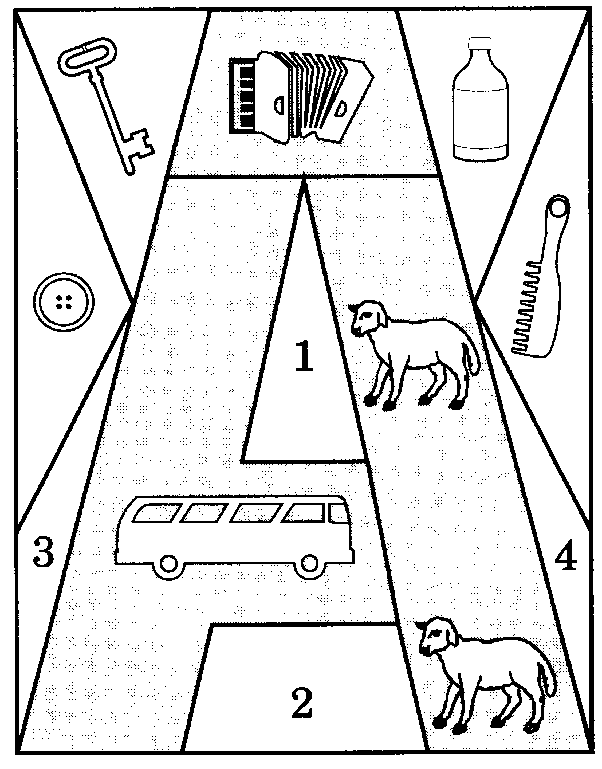 Огради само букви А, а.Ана гледа Атанас, Атанас чете атлас.Търси Африка къде е,А на Ана и се пее.                Илия Буржев                                     Работен лист – буква АОцвети само там, където има думи започващи с а.



































Огради само букви А, а.Ана гледа Атанас, Атанас чете атлас.Търси Африка къде е,А на Ана и се пее.                Илия Буржев